.UNIVERSIDAD DISTRITAL FRANCISCO JOSÉ DE CALDASFACULTAD de artes-asabPROYECTO CURRICULAR DE ARTES MUSICALESSYLLABUSIDENTIFICACIÓN DEL ESPACIO ACADÉMICOIDENTIFICACIÓN DEL ESPACIO ACADÉMICOIDENTIFICACIÓN DEL ESPACIO ACADÉMICOAsignatura                                        Cátedra                                Grupo de Trabajo     NOMBRE:                      Piano complementario  I - IV                          CÓDIGO:      COMPONENTE:FUNDAMENTACION_______________                   ÁREA: ______PIANO_______________NÚMERO DE CRÉDITOS:              1                    HTD:    1      HTC:     1     HTA:    1    CUPO MÁXIMO DE ESTUDIANTES        1                           Obligatorio Básico           Obligatorio  Complementario           Electivo Intrínseco          Electivo Extrínseco Asignatura                                        Cátedra                                Grupo de Trabajo     NOMBRE:                      Piano complementario  I - IV                          CÓDIGO:      COMPONENTE:FUNDAMENTACION_______________                   ÁREA: ______PIANO_______________NÚMERO DE CRÉDITOS:              1                    HTD:    1      HTC:     1     HTA:    1    CUPO MÁXIMO DE ESTUDIANTES        1                           Obligatorio Básico           Obligatorio  Complementario           Electivo Intrínseco          Electivo Extrínseco Asignatura                                        Cátedra                                Grupo de Trabajo     NOMBRE:                      Piano complementario  I - IV                          CÓDIGO:      COMPONENTE:FUNDAMENTACION_______________                   ÁREA: ______PIANO_______________NÚMERO DE CRÉDITOS:              1                    HTD:    1      HTC:     1     HTA:    1    CUPO MÁXIMO DE ESTUDIANTES        1                           Obligatorio Básico           Obligatorio  Complementario           Electivo Intrínseco          Electivo Extrínseco CATEGORÍAS  METODOLÓGICASCATEGORÍAS  METODOLÓGICASCATEGORÍAS  METODOLÓGICASTEÓRICO:           PRÁCTICO :          TEÓRICO-PRÁCTICO :Cátedra:____     Ensamble:_____   Entrenamiento: _X_  Magistral:_____  Prácticas: ___Proyecto:____    Seminario:____      Taller: _X__              Tutoría:___X_______Otra: ______________________  ¿Cuál?_______________________TEÓRICO:           PRÁCTICO :          TEÓRICO-PRÁCTICO :Cátedra:____     Ensamble:_____   Entrenamiento: _X_  Magistral:_____  Prácticas: ___Proyecto:____    Seminario:____      Taller: _X__              Tutoría:___X_______Otra: ______________________  ¿Cuál?_______________________TEÓRICO:           PRÁCTICO :          TEÓRICO-PRÁCTICO :Cátedra:____     Ensamble:_____   Entrenamiento: _X_  Magistral:_____  Prácticas: ___Proyecto:____    Seminario:____      Taller: _X__              Tutoría:___X_______Otra: ______________________  ¿Cuál?_______________________    3.   NÚMERO DE DOCENTES PARA EL ESPACIO ACADÉMICO    3.   NÚMERO DE DOCENTES PARA EL ESPACIO ACADÉMICO    3.   NÚMERO DE DOCENTES PARA EL ESPACIO ACADÉMICO1 1 1 PERFIL(ES) DOCENTE(ES)PERFIL(ES) DOCENTE(ES)PERFIL(ES) DOCENTE(ES)El docente del área de piano complementario debe tener título en música con énfasis en  piano, experiencia docente universitaria mínimo de un año en el área de piano.  El docente del área de piano complementario debe tener título en música con énfasis en  piano, experiencia docente universitaria mínimo de un año en el área de piano.  El docente del área de piano complementario debe tener título en música con énfasis en  piano, experiencia docente universitaria mínimo de un año en el área de piano.  JUSTIFICACIÓN DEL ESPACIO ACADÉMICOJUSTIFICACIÓN DEL ESPACIO ACADÉMICOJUSTIFICACIÓN DEL ESPACIO ACADÉMICOPiano complementario es una herramienta fundamental en la formación de los futuros directores.Piano complementario es una herramienta fundamental en la formación de los futuros directores.Piano complementario es una herramienta fundamental en la formación de los futuros directores.OBJETIVO GENERALOBJETIVO GENERALOBJETIVO GENERALEl  programa de  piano complementario busca desarrollar la capacidad de interpretación basados en la comprensión de los elementos y estructuras del lenguaje musical pianístico. Estos objetivos son comunes a las áreas de dirección, composición y cualquier otra que requiera de éste instrumento como un recurso para poder manejar el lenguaje orquestal y compositivo.El  programa de  piano complementario busca desarrollar la capacidad de interpretación basados en la comprensión de los elementos y estructuras del lenguaje musical pianístico. Estos objetivos son comunes a las áreas de dirección, composición y cualquier otra que requiera de éste instrumento como un recurso para poder manejar el lenguaje orquestal y compositivo.El  programa de  piano complementario busca desarrollar la capacidad de interpretación basados en la comprensión de los elementos y estructuras del lenguaje musical pianístico. Estos objetivos son comunes a las áreas de dirección, composición y cualquier otra que requiera de éste instrumento como un recurso para poder manejar el lenguaje orquestal y compositivo.OBJETIVOS ESPECÍFICOSOBJETIVOS ESPECÍFICOSOBJETIVOS ESPECÍFICOSCOMUNES A TODOS LOS NIVELESTrabajar la relajación del aparato motriz en su totalidadConocer los elementos básicos de la técnica pianística.Manejar la pedalización, su función en la ejecución instrumental.Lograr la independización de las manos.Aprender la reducción de obras de formato orquestal, banda y formatos múltiples.Lectura a primera vistaLectura y aprendizaje de los instrumentos transpositores.COMUNES A TODOS LOS NIVELESTrabajar la relajación del aparato motriz en su totalidadConocer los elementos básicos de la técnica pianística.Manejar la pedalización, su función en la ejecución instrumental.Lograr la independización de las manos.Aprender la reducción de obras de formato orquestal, banda y formatos múltiples.Lectura a primera vistaLectura y aprendizaje de los instrumentos transpositores.COMUNES A TODOS LOS NIVELESTrabajar la relajación del aparato motriz en su totalidadConocer los elementos básicos de la técnica pianística.Manejar la pedalización, su función en la ejecución instrumental.Lograr la independización de las manos.Aprender la reducción de obras de formato orquestal, banda y formatos múltiples.Lectura a primera vistaLectura y aprendizaje de los instrumentos transpositores.COMPETENCIAS, CAPACIDADES Y HABILIDADES DE FORMACIÓN:COMPETENCIAS, CAPACIDADES Y HABILIDADES DE FORMACIÓN:COMPETENCIAS, CAPACIDADES Y HABILIDADES DE FORMACIÓN:COMPETENCIAS DE FORMACIÓN:Transversales a todo el proyecto curricularDomina lenguajes, técnicas, medios, herramientas y procesos que le permiten expresarse como músico profesional universitario.Maneja códigos sonoros y de lectoescritura a través de su instrumento en relación con diversos contextos musicales.Desarrolla destrezas auditivas que generan pensamiento musical.Aplica destrezas interpretativas en diferentes campos del saber y de la práctica musical.COMPETENCIAS DE FORMACIÓN:Transversales a todo el proyecto curricularDomina lenguajes, técnicas, medios, herramientas y procesos que le permiten expresarse como músico profesional universitario.Maneja códigos sonoros y de lectoescritura a través de su instrumento en relación con diversos contextos musicales.Desarrolla destrezas auditivas que generan pensamiento musical.Aplica destrezas interpretativas en diferentes campos del saber y de la práctica musical.COMPETENCIAS DE FORMACIÓN:Transversales a todo el proyecto curricularDomina lenguajes, técnicas, medios, herramientas y procesos que le permiten expresarse como músico profesional universitario.Maneja códigos sonoros y de lectoescritura a través de su instrumento en relación con diversos contextos musicales.Desarrolla destrezas auditivas que generan pensamiento musical.Aplica destrezas interpretativas en diferentes campos del saber y de la práctica musical.SABERES PREVIOSSABERES PREVIOSSABERES PREVIOSHaber aprobado el examen de admisión para ingresar al pregradoAprobar el nivel inmediatamente anterior al semestre en el que está inscritoHaber aprobado el examen de admisión para ingresar al pregradoAprobar el nivel inmediatamente anterior al semestre en el que está inscritoHaber aprobado el examen de admisión para ingresar al pregradoAprobar el nivel inmediatamente anterior al semestre en el que está inscritoCONTENIDOSCONTENIDOSCONTENIDOSLos repertorios utilizados por semestre están a la elección de cada docente, concertado con el alumno, relacionado a los aspectos particulares que demanda cada uno de éstos, en un marco general aplicable a todos, ya que provee elementos constitutivos básicos.Escalas y arpegios.Estudios de técnica pianística: Hannon, Czerny, Kramer, entre otros.Obras polifónicas, cánones, invenciones, fughetas, entre otras.Repertorio general de todos los periodos musicales.Canciones Infantiles Schumann.Miniaturas Villalobos.Miniaturas Ginastera, Piazzola.32 sonatinas Clemente, entre otros.Los repertorios utilizados por semestre están a la elección de cada docente, concertado con el alumno, relacionado a los aspectos particulares que demanda cada uno de éstos, en un marco general aplicable a todos, ya que provee elementos constitutivos básicos.Escalas y arpegios.Estudios de técnica pianística: Hannon, Czerny, Kramer, entre otros.Obras polifónicas, cánones, invenciones, fughetas, entre otras.Repertorio general de todos los periodos musicales.Canciones Infantiles Schumann.Miniaturas Villalobos.Miniaturas Ginastera, Piazzola.32 sonatinas Clemente, entre otros.Los repertorios utilizados por semestre están a la elección de cada docente, concertado con el alumno, relacionado a los aspectos particulares que demanda cada uno de éstos, en un marco general aplicable a todos, ya que provee elementos constitutivos básicos.Escalas y arpegios.Estudios de técnica pianística: Hannon, Czerny, Kramer, entre otros.Obras polifónicas, cánones, invenciones, fughetas, entre otras.Repertorio general de todos los periodos musicales.Canciones Infantiles Schumann.Miniaturas Villalobos.Miniaturas Ginastera, Piazzola.32 sonatinas Clemente, entre otros. RECURSOS RECURSOS RECURSOSSalones de clase, tableros, instrumentos con que cuenta la facultad.Equipos reproductores de video y de audio.Salones de clase, tableros, instrumentos con que cuenta la facultad.Equipos reproductores de video y de audio.Salones de clase, tableros, instrumentos con que cuenta la facultad.Equipos reproductores de video y de audio.EVALUACIÓNEVALUACIÓNEVALUACIÓNEl primer examen tiene un valor del 30%, se lleva a cabo en la octava semana de clases y la decisión de la  calificación es tomada por un jurado conformado por el docente encargado de la materia y del alumno  y los otros docentes del énfasis.La segunda evaluación tiene un valor del 40%, el cual resulta del cómputo de las evaluaciones hechas por el docente encargado de la materia (20%)  y por los profesores del énfasis, teniendo en cuenta el desempeño y rendimiento del estudiante en su procesoEl examen final tiene un valor del 30%, se lleva a cabo entre la décimo sexta y décimo séptima semana de clase y la decisión de la  calificación es tomada por un juradoEl primer examen tiene un valor del 30%, se lleva a cabo en la octava semana de clases y la decisión de la  calificación es tomada por un jurado conformado por el docente encargado de la materia y del alumno  y los otros docentes del énfasis.La segunda evaluación tiene un valor del 40%, el cual resulta del cómputo de las evaluaciones hechas por el docente encargado de la materia (20%)  y por los profesores del énfasis, teniendo en cuenta el desempeño y rendimiento del estudiante en su procesoEl examen final tiene un valor del 30%, se lleva a cabo entre la décimo sexta y décimo séptima semana de clase y la decisión de la  calificación es tomada por un juradoEl primer examen tiene un valor del 30%, se lleva a cabo en la octava semana de clases y la decisión de la  calificación es tomada por un jurado conformado por el docente encargado de la materia y del alumno  y los otros docentes del énfasis.La segunda evaluación tiene un valor del 40%, el cual resulta del cómputo de las evaluaciones hechas por el docente encargado de la materia (20%)  y por los profesores del énfasis, teniendo en cuenta el desempeño y rendimiento del estudiante en su procesoEl examen final tiene un valor del 30%, se lleva a cabo entre la décimo sexta y décimo séptima semana de clase y la decisión de la  calificación es tomada por un juradoBIBLIOGRAFÍA Y REFERENCIASBibliografía: Partituras de los repertorios escogidos.FECHA:14 de mayo de 2019.Elaborado por: Orlando Páez.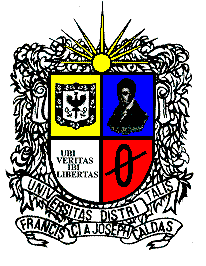 